桥东社区民意表达工作室组织召开“便民缝补一条街”更新改造项目专题议事会为进一步加快推进“桥东便民缝补一条街”更新改造项目工作，3月27日，桥东社区民意表达工作室在社区综合楼会议室召开专题议事会。挂点社区“两代表一委员”、沙头角街道城管科、桥东社区工作站、居委会、项目设计单位、社区居民代表、缝补街铺位代表20余人参加了会议。街道城管科科长张文达、桥东社区工作站副站长曾梅平共同主持会议。议事会上，首先由社区人员简单介绍缝补街的现状；随后，设计单位对所负责项目的改造实施方案和建设内容进行了详细解说，并通过PPT向参会人员介绍了改造方案，显示了项目更新后的效果图。街道城管科围绕议题，并根据铺位代表们提出的细节要求进行回应。“两代表一委员”也充分发挥“桥梁纽带”和“民意代言人”的作用，积极听取各方意见建议。会议最后形成了议事决议，推动民生问题的落实解决，参会人员一致达成共识，并择日动工。通过议事会，把群众反映的热点、难点问题集中起来，提交议事会进行讨论、研究，“两代表一委员”推动解决群众反映的民生热点问题，实实在在为群众办实事、办好事，把党为人民服务的宗旨落到实处。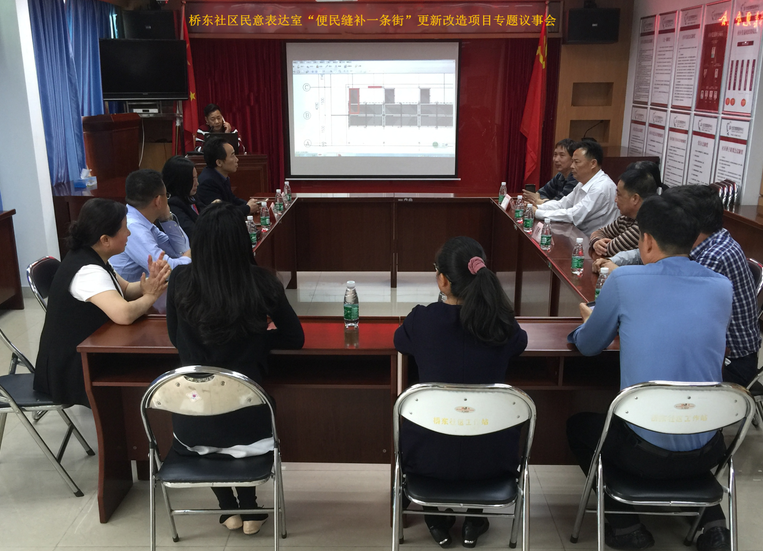 